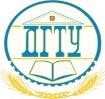 МИНИСТЕРСТВО НАУКИ И ВЫСШЕГО ОБРАЗОВАНИЯ РОССИЙСКОЙ ФЕДЕРАЦИИ ПОЛИТЕХНИЧЕСКИЙ ИНСТИТУТ (ФИЛИАЛ)  ФЕДЕРАЛЬНОГО ГОСУДАРСТВЕННОГО БЮДЖЕТНОГО ОБРАЗОВАТЕЛЬНОГО УЧРЕЖДЕНИЯ ВЫСШЕГО ОБРАЗОВАНИЯ «ДОНСКОЙ ГОСУДАРСТВЕННЫЙ ТЕХНИЧЕСКИЙ УНИВЕРСИТЕТ»  В Г. ТАГАНРОГЕ РОСТОВСКОЙ ОБЛАСТИ ПИ (ФИЛИАЛ) ДГТУ В Г. ТАГАНРОГЕ КАФЕДРА «Гуманитарные и социально-экономические науки» Методические материалы по освоению дисциплины «Уголовное право» Таганрог  2023 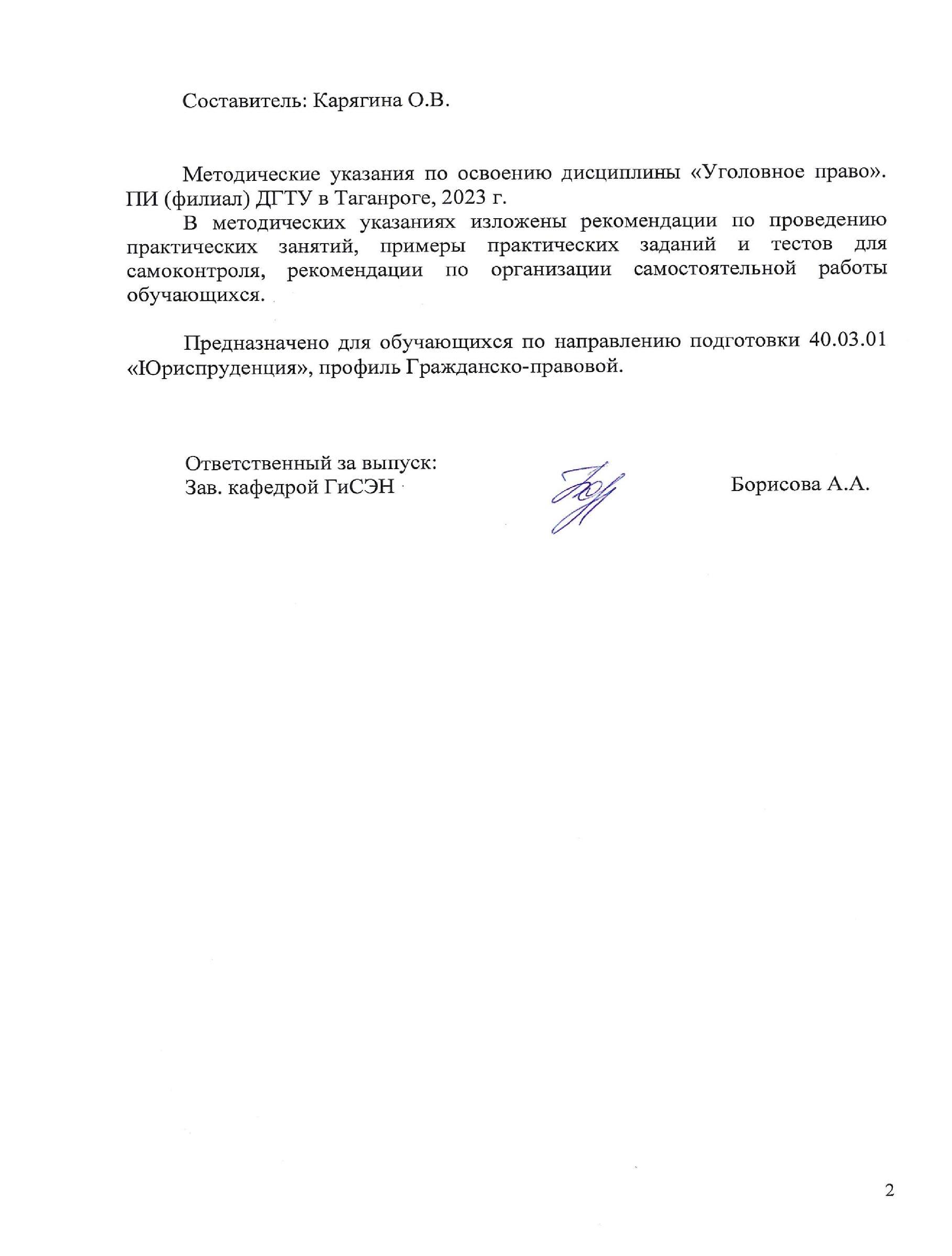 СОДЕРЖАНИЕ Введение ....................................................................................................................4 ВВЕДЕНИЕ Методические указания по изучению дисциплины «Уголовное право» разработаны в соответствии с рабочей программой данной дисциплины, входящей в состав документации основной образовательной программы по направлению подготовки 40.03.01 Юриспруденция (программа бакалавриата). Цель настоящих методических указаний состоит в оказании содействия обучающимся в успешном освоении дисциплины «Уголовное право» в соответствии с общей концепцией основной образовательной программы по направлению подготовки Юриспруденция (программа бакалавриата). УК-2: Способен применять нормы материального и процессуального права при решении задач профессиональной деятельностиУК-2.5: Применяет нормы уголовного права, регулирующие общественные отношения, связанные с совершением преступных деяний, назначением наказания и применением иных мер уголовно-правового характера, устанавливающая основания привлечения к уголовной ответственности либо освобождения от уголовной ответственности и наказанияОПК-4 - способен профессионально толковать нормы права. ОПК- 4.2: Владеет техникой применения правил и приемов толкования правовых норм и использует их в процессе осуществления своей профессиональной деятельности Умения и навыки, полученные обучающимися по дисциплине «Уголовное право», впоследствии используются при прохождении практик, а также при выполнении выпускной квалификационной работы.  1 Методические указания для подготовки к практическим занятиям Практическое занятие − это занятие, проводимое под руководством преподавателя в учебной аудитории, направленное на углубление теоретических знаний и овладение определенными методами самостоятельной работы. В процессе таких занятий вырабатываются практические умения. Перед практическим занятием следует изучить конспект лекций, выложенный в ЭИОС и в электронной библиотеке, рекомендованную преподавателем литературу, обращая внимание на практическое применение теории и на методику решения типовых заданий. На практическом занятии главное − уяснить связь решаемых задач с теоретическими положениями. Логическая связь лекций и практических занятий заключается в том, что информация, полученная на лекции, в процессе самостоятельной работы на практическом занятии осмысливается и перерабатывается, при помощи преподавателя анализируется, после чего прочно усваивается. При выполнении практических заданий обучающиеся имеют возможность пользоваться лекционным материалом, с разрешения преподавателя осуществлять деловое общение с одногруппниками. Практические задания Практическое занятие тема № 1. Понятие уголовного права, его предмет, метод и значение. Задачи уголовного права, функции уголовного права. Принципы уголовного права. Система уголовного права. Уголовная политика Российской Федерации: понятие, содержание, цели, задачи, методы. Понятие и значение уголовного закона. Структура уголовно-правовых норм Особенной части УК РФ. Понятие и виды диспозиций. Уголовно-правовая санкция: понятие и виды. Действие уголовного закона во времени. Действие уголовного закона в пространстве. Понятие и социально-правовая сущность преступления. Основные признаки преступления и их характеристика. 12. Отличие преступления от правонарушения. Критерии отграничения. Практическое занятие тема № 2. Понятие и признаки множественности преступлений. Отличие множественности от единичных преступлений, от преступлений со сложным составом, длящихся и продолжаемых преступлений. Совокупность преступлений. Рецидив преступлений, его виды. Понятие, структура и виды составов преступлений. Соотношение понятий «состав преступления» и «преступление». Понятие и значение объекта преступления. Классификация объектов преступления. Предмет преступления. Потерпевший. Понятие и значение объективной стороны состава преступления. Общественно опасное деяние. Преступное действие. Преступное бездействие. Общественно опасные последствия. Причинно-следственная связь. 13. Факультативные признаки объективной стороны. Практическое занятие тема № 3. 1. Понятие и признаки субъекта преступления. Возраст привлечения к уголовной ответственности. Понятие невменяемости, её юридические и медицинские критерии. Уголовная ответственность лиц с психическим расстройством, не исключающим вменяемость. Понятие и виды специального субъекта в уголовном праве. Понятие и признаки субъективной стороны преступления, её значение для уголовно-правовой оценки деяния. Понятие вины, её социально- психологическая сущность и содержание. Недопустимость объективного вменения. Вина в форме умысла. Умысел прямой и косвенный. Вина в форме неосторожности. Легкомыслие и небрежность. Понятие и признаки неоконченного преступления, его виды. 11.. Добровольный отказ, его признаки и правовые последствия Понятие соучастия по уголовному праву. Значение института соучастия для квалификации преступления. Объективные и субъективные признаки соучастия. Понятие необходимой обороны. Признаки, характеризующие нападение и защиту. Критерии превышения пределов необходимой обороны. Характеристика иных обстоятельств, исключающих преступность деяния.  Практическое занятие тема № 5. Понятие и виды освобождения от уголовной ответственности. Понятие и виды освобождения от наказания. Общие вопросы уголовной ответственности несовершеннолетних. Особенности деятельности органов дознания в противодействии преступлениям несовершеннолетних. Уголовное наказание в отношении несовершеннолетнего: специфика назначения. Основания и порядок освобождения несовершеннолетних от уголовной ответственности и наказания. Практическое занятие тема № 7. Понятие, виды и общая характеристика преступлений против собственности. Понятие хищения, его признаки, формы и виды. Кража чужого имущества. Основной и квалифицированный составы. Мошенничество. Отграничение от причинения имущественного ущерба путем обмана или злоупотребления доверием. Присвоение или растрата. Особенности этих форм хищения. Насильственные формы хищения, отграничение от вымогательства. Посягательства на собственность, не являющиеся хищениями. Понятие и система преступлений в сфере экономической деятельности. Понятие лица, выполняющего управленческие функции в коммерческой или иной организации. Злоупотребление полномочиями. Состав и виды этого преступления, отграничения от смежных составов. Критерии оценивания Дискуссия Тема № 2. 1.4. Множественность преступлений Множественность преступлений – это обобщающее уголовно-правовое понятие, основное назначение которого состоит в том, чтобы отразить случаи одновременного нахождения лица в уголовно-правовых отношениях по поводу совершения им не менее двух преступлений. Законодатель выделяет две формы множественности: совокупность, рецидив, в рамках которых можно выделить виды множественности. Необходимо обратить внимание на то, что множественность преступлений необходимо отличать от единых (единичных) преступлений с усложненной объективной стороной. Единичным следует считать такое деяние, которое содержит признаки одного состава преступления. Единичные преступления могут быть простыми и сложными. Простым единичным преступлением является посягательство, имеющее одно деяние и одно последствие. Сложные единичные преступления могут быть: 1) составными; 2) с двумя действиями; 3) с альтернативными действиями; 4) длящимися; 5) продолжаемыми; 6) с дополнительными тяжкими последствиями. Следует уяснить, что под совокупностью преступлений понимается совершение одним и тем же лицом двух или более преступлений, ни за одно из которых лицо не было осуждено. Видами совокупности являются идеальная и реальная совокупность. Уголовно-правовое значение совокупности состоит в обеспечении уголовной ответственности лица за каждое совершенное им преступление по соответствующей статье или части статьи УК РФ. Важно отметить, что рецидив преступлений характеризуется двумя признаками: 1) фактом совершения лицом, достигшим восемнадцати лет, двух и более умышленных преступлений; 2) наличием у лица неснятой или непогашенной судимости за прежнее преступление. К видам рецидива относятся: простой, опасный и особо опасный; пенитенциарный и другие виды рецидива, выделяемые в теории уголовного права. Уголовно-правовое значение рецидива состоит в усилении уголовной ответственности лица за его повышенную общественную опасность в силу совершения им повторно умышленного преступления, игнорируя исправительное воздействие наказания за ранее совершенное умышленное преступление. Тема № 5. 1.16 Особенности уголовной ответственности и наказания несовершеннолетних Важно уяснить, что законодательная регламентация уголовной ответственности и наказания несовершеннолетних имеет особенности по сравнению с общими правилами регламентации уголовной ответственности. Законодатель установил особые условия определения конкретных видов наказания, их назначения для несовершеннолетних, а также освобождения последних от уголовной ответственности и наказания, исчисления сроков давности и погашения судимости. Это объясняется возрастными особенностями подростков, особенностями механизма их преступного поведения. Несовершеннолетними признаются лица, которым ко времени совершения преступления исполнилось 14, но не исполнилось 18 лет. Временем совершения преступления признается время совершения общественно опасного действия (бездействия) независимо от времени наступления последствий (ч.2 ст.9 УК РФ). Особенностью уголовной ответственности несовершеннолетних является то, что она может быть реализована не только в форме наказания, но и при помощи применения принудительных мер воспитательного воздействия с освобождением от наказания (ч. 1 ст. 92 УК РФ), а также путем помещения подростка в специальное воспитательное или лечебно-воспитательное учреждение для несовершеннолетних с освобождением от наказания (ч.2 ст.92 УК РФ). Необходимо обратить внимание на сущность принудительных мер воспитательного воздействия, которые, с одной стороны, являются мерами, заменяющими уголовную ответственность, с другой - мерами, заменяющими наказание. Принудительные меры воспитательного воздействия могут быть применены к несовершеннолетним в порядке освобождения от уголовной ответственности (ст. 90 УК РФ) при наличии следующих условий: преступление должно быть небольшой или средней тяжести; исправление несовершеннолетнего возможно путем применения принудительных мер воспитательного воздействия. Правовые последствия в случае систематического неисполнения подростком любой меры из указанных в ст.91 УК РФ выражаются в отмене применения принудительных мер воспитательного воздействия и привлечении несовершеннолетнего к уголовной ответственности. Еще один специальный вид освобождения от наказания, который может быть применен только в отношении несовершеннолетних, - это помещение в специальное учебно-воспитательное учреждение закрытого типа органа управления образованием для несовершеннолетних. Для применения данной меры уголовно-правового воздействия необходимо наличие двух условий: совершение средней тяжести или тяжкого преступления; цели применения наказания могут быть достигнуты только путем помещения несовершеннолетних в специальное учебно-воспитательное учреждение закрытого типа органа управления образованием. Заканчивая изучение данного вопроса, обратить внимание на специфику условно-досрочного освобождения несовершеннолетних. Особую значимость в практической деятельности имеет умение исчислять сроки погашения судимости лиц, совершивших преступление в несовершеннолетнем возрасте, так как оно влияет не только на некоторые правоограничения общего характера, но и на квалификацию отдельных преступлений. Тема № 6. 2.18. Преступления против жизни и здоровья Важно уяснить, что демократическое общество, стремление к построению которого ныне провозглашено в России, предлагает развернуть правовую систему защиты прав и законных интересов граждан. Более всего это относится к таким естественным и неотчуждаемым ценностям как жизнь и здоровье человека, являющимися абсолютными и незыблемыми благами, принадлежащими ему от рождения. Жизнь человека представляет собой важнейшее, от природы ему данное благо, основополагающую социальную ценность. При совершении преступлений, непосредственным объектом которых является жизнь, наступают последствия, которые не поддаются восстановлению или возмещению: утрата жизни необратима. В этом находит своё отражение особая общественная опасность преступлений против жизни.  Необходимо знать, что объектом преступлений, предусмотренных гл. 16 УК, являются такие неотъемлемые блага, как жизнь и здоровье человека. При изучении указанного вопроса необходимо четко уяснить, что по непосредственному объекту эти посягательства подразделяются на преступления против жизни и преступления против здоровья. В свою очередь, к посягательствам на жизнь УК относит: а) убийство (ст. 105); 	б) 	убийство матерью новорожденного ребенка (ст. 106); 	в) 	убийство, совершенное в состоянии аффекта (ст. 107); г) убийство, совершенное при превышении пределов необходимой обороны либо при превышении мер, необходимых для задержания лица, совершившего преступление (ст. 108); 	д) 	причинение смерти по неосторожности (ст. 109); 	е) 	доведение до самоубийства (ст. 110-110.2). К посягательствам на здоровье УК относит: 	а) 	умышленное причинение тяжкого вреда здоровью (ст. 111); 	б) 	умышленное причинение средней тяжести вреда здоровью (ст. 112); 	в) 	причинение тяжкого или средней тяжести вреда здоровью в состоянии аффекта (ст. 113); г) причинение тяжкого или средней тяжести вреда здоровью при превышении пределов необходимой обороны либо при превышении мер, необходимых для задержания лица, совершившего преступление (ст. 114); 	д) 	умышленное причинение легкого вреда здоровью (ст. 115); 	е) 	побои (ст. 116); 	ж) 	нанесение побоев лицом, подвергнутым административному наказанию (ст. 116.1) з)       истязание (ст. 117); 	и) 	причинение тяжкого вреда здоровью по неосторожности (ст. 118); 	к) 	угроза убийством или причинением тяжкого вреда здоровью (ст. 119); к)  принуждение к изъятию органов или тканей человека для трансплантации (ст. 120); л)    заражение венерической болезнью (ст. 121); м) заражение ВИЧ-инфекцией (ст. 122);  н)      незаконное производство аборта (ст. 123);  о)      неоказание помощи больному (ст. 124);  п)      оставление в опасности (ст. 125). Критерии оценивания Перечень тем для проведения круглого стола по теме № 4. Гуманизация системы наказаний. Современная система наказаний: проблемы построения. Смертная казнь: «за» и «против».  Критерии оценивания результатов работы на круглом столе Кейс-метод Тема № 6. Кейс 1: В феврале 2005 года правоохранительными органами были выявлены факты организации незаконной миграции, занятия торговлей людьми и использования рабского труда, совершенные Юмагуловым в период с мая 2000 года по ноябрь 2003 года. Подлежит ли Юмагулов уголовной ответственности по ст.ст. 127¹, 127² и 322¹ УК РФ? Кейс 2: Подозревая жену в супружеской неверности, Мукин часто бил ее. В результате она с двумя детьми переселилась на частную квартиру, но затем возвратилась к мужу.  Через неделю Мукин вновь избил жену, и она, забрав детей, ушла от него. В последующие дни Мукин предлагал жене помириться, но она, несмотря на неоднократные его просьбы, отказалась вернуться.  Через месяц Мукин снова пришел к жене в нетрезвом состоянии и стал уговаривать продолжить совместную жизнь, но Мукина отказалась. В разговоре Мукин спросил жену, откуда у нее появились мебель и одежда. Мукина ответила, что эти вещи ей помогли приобрести друзья. Приревновав жену, Мукин схватил кухонный нож и в присутствии детей стал наносить ей удары в различные части тела. Когда сын Виктор пытался отнять нож, Мукин ранил его в руку.  Мукиной было нанесено семь ножевых ранений, в том числе с повреждением легких и сердца, от которых она скончалась.   Дайте уголовно-правовую оценку содеянного. Кейс 3: Ранее судимый Попов, освободившись из мест лишения свободы, нигде не работал, систематически пьянствовал. Во дворе дома по месту жительства Попов рассказывал подросткам о своем преступном прошлом, доказывал им, что только в местах лишения свободы можно стать настоящим мужчиной. Попов убеждал подростков в том, что совершать преступления несложно, и с этой целью учил их приемам воровства и тому, как вести себя на следствии. Затем Попов требовал от подростков спиртные напитки и сигареты.  Вскоре двое несовершеннолетних были задержаны при попытке ограбления магазина. Тема № 7. Кейс 1: 1. Предприниматель Василенко приобрел у неустановленных лиц на рынке лазерный диск с программным обеспечением. С этого диска он установил на рабочем компьютере и использовал операционную систему, пакет офисных программ. Стоимость прав на использование установленного им программного обеспечения составляла 170 тыс. руб. Квалифицируйте содеянное. Кейс 2:          Сторож склада Ефимов пришел на дежурство в нетрезвом состоянии, включил электрочайник, а затем заснул. Ефимов проснулся, когда пожар охватил значительную часть здания. В результате было уничтожено имущество на сумму более 130 тыс. руб.  Имеются ли в деянии Ефимова признаки состава преступления, предусмотренного ст. 168 УК? Критерии оценивания кейсов 2 Методические рекомендации по организации самостоятельной работы Самостоятельная работа выполняется в рамках дисциплины под руководством преподавателя, как в аудиторное, так и внеаудиторное время. Самостоятельная работа направлена на формирование умений и навыков практического решения задач, на развитие логического мышления, творческой активности, исследовательского подхода в освоении учебного материала, развития познавательных способностей. Контроль самостоятельной работы обучающихся:  темы письменных работ Контрольная работа по теме № 3 Вариант 1 Понятие и содержание субъективной стороны преступления. Виды соучастников в уголовном праве. Крайняя необходимость: понятие, признаки, критерии. Вариант 2 Понятие и признаки субъекта преступления. Формы соучастия в уголовном законе. Необходимая оборона: понятие, признаки, критерии. Критерии оценивания ответов на контрольные  Вопросы Тематика курсовых работ по дисциплине Уголовное право часть Общая: Понятие уголовного закона и проблемы его совершенствования на современном этапе. Соотношение принципов и норм международного права и уголовного закона России. Понятие и основные проблемы современной уголовной политики как составного элемента науки уголовного права. Задачи и принципы уголовного законодательства. Проблемы реализации уголовной политики в правотворчестве. Структура уголовно-правовой нормы. Толкование уголовного закона: понятие и способы. Вопросы учения о преступлении в науке уголовного права. Понятие и признаки преступления в уголовном праве России. Классификация преступлений в российском уголовном праве: содержание, критерии и значение. Категоризация преступлений: законодательный и теоретический аспекты категоризации. Состав преступления как основание уголовной ответственности. Понятие и значение объекта преступления в уголовном праве. Понятие и значение объективной стороны преступления. Понятие и признаки общественно опасного деяния. Особенности ответственности за бездействие в уголовном праве России. Понятие и уголовно-правовое значение общественно опасных последствий для квалификации преступления. Виды общественно опасных последствий преступления в уголовном праве России. Причинная связь в уголовном праве. Общественно опасное последствие и причинная связь. Понятие и признаки субъективной стороны преступления. Понятие и содержание вины в уголовном праве России. Уголовно-правовое 	значение 	вменяемости, 	невменяемости 	и ограниченной вменяемости. Понятие и признаки субъекта преступления в российском уголовном праве. История развития неоконченной преступной деятельности в науке уголовного права. Добровольный отказ от совершения преступления в уголовном праве. История развития института соучастия в уголовном праве. Виды соучастников в уголовном праве. Особенности привлечения к уголовной ответственности соучастников преступления. Виды и формы соучастия по российскому уголовному праву. Юридическая природа обстоятельств, исключающих преступность деяния. Развитие института необходимой обороны по УК РФ. Крайняя необходимость как институт уголовного права. Задержание лица, совершившего преступление: понятие, условия правомерности. Обоснованный риск: условия его правомерности в уголовном праве России. Физическое и психическое принуждение как обстоятельство, исключающее преступность деяния. Исполнение приказа или распоряжения как обстоятельство, исключающее преступность деяния. Регламентация форм множественности преступлений в уголовном законодательстве России. Понятие и признаки уголовного наказания. Система уголовных наказаний и ее практический смысл. Наказания, не связанные с лишением свободы в теории уголовного права. Наказания, связанные с лишением свободы в теории уголовного права. Лишение свободы как вид уголовного наказания. Пожизненное лишение свободы как мера уголовного наказания: особенности назначения и исполнения. Смертная казнь в уголовном праве России. Освобождение от уголовной ответственности и ее виды. Освобождение от уголовного наказания: понятие и виды. Амнистия и помилование в уголовном праве. Значение института судимости: уголовно-правовые последствия наличия судимости. Особенности применения уголовной ответственности и наказания к несовершеннолетним. Принудительные меры воспитательного воздействия, применяемые к несовершеннолетним. Конфискация имущества как иная мера уголовно-правового характера. Конфискация денежных средств или иного имущества взамен предмета, подлежащего конфискации в уголовном праве. История развития института конфискации имущества в уголовном праве. Судебный штраф как иная мера уголовно-правового характера. Основания и цели  применения принудительных мер медицинского характера в уголовном праве Условия и порядок применения принудительных мер медицинского характера в уголовном праве. Особенности принудительного лечения в медицинской организации, оказывающей психиатрическую помощь в стационарных условиях. Особенности продления, изменения и прекращения применения принудительных мер медицинского характера. 60. Виды принудительных мер медицинского характера. 3. Методические указания к выполнению рефератов Реферат – самостоятельная письменная аналитическая работа, выполняемая на основе преобразования документальной информации, раскрывающая суть изучаемой темы; представляет собой краткое изложение содержания результатов изучения научной проблемы важного экономического, социально-культурного, политического значения. Реферат отражает различные точки зрения на исследуемый вопрос, в том числе точку зрения самого автора. Основываясь на результатах выполнения реферата, обучающийся может выступить с докладом на практических занятиях в группе, на заседании студенческого научного кружка, на студенческой научно-практической конференции, опубликовать научную статью. Изложенное понимание реферата как целостного авторского текста определяет критерии его оценки: актуальность темы исследования, новизна текста; обоснованность выбора источников информации; степень раскрытия сущности вопроса; полнота и глубина знаний по теме; умение обобщать, делать выводы, сопоставлять различные точки зрения по одному вопросу (проблеме); соблюдение требований к оформлению. Эссе/доклад - средство, позволяющее оценить умение обучающегося письменно излагать суть поставленной проблемы, самостоятельно проводить анализ этой проблемы с использованием концепций и аналитического инструментария соответствующей дисциплины, делать выводы, обобщающие авторскую позицию по поставленной проблеме. Дискуссия - средство проверки умений применять полученные знания для решения задач определенного типа по теме или разделу. Проведению дискуссии предшествует большая самостоятельная работа студентов, выражающаяся в изучении нормативной и специальной литературы, знакомстве с материалами судебной практики. Подготовительная работа позволяет выработать у студентов навыки оценки правовой информации через призму конституционных ценностей и положений. На втором этапе – аудиторном занятии – идет публичное обсуждение дискуссионных вопросов. Тематическая дискуссия как интерактивная форма обучения предполагает проведение научных дебатов. Хорошо проведенная тематическая дискуссия имеет большую обучающую и воспитательную ценность. Проводимые тематические дискуссии воспитывают навыки публичного выступления, развиваются способности логически верно, аргументированно и ясно строить свою речь, публично представлять собственные и научные результаты. В рамках изучения дисциплины «Уголовное право» предусматривается так же решение практикоориентированных задач. Процесс подготовки к выполнению практикоориентированных задач можно условно разделить на следующие этапы: а) изучение содержания задачи (нельзя решить задачу, не уяснив ее содержание – это даст возможность правильно квалифицировать вид административных правоотношений); б) подбор нормативных источников, относящихся к содержанию полученного задания; в) изучение основной и дополнительной литературы (например, комментариев Федеральных законов); г) изучение материалов судебной практики; е) аналитический разбор ситуативной задачи через призму действующего законодательства и сложившейся судебной практики; ж) определение собственной позиции, формулировка аргументов; з) оформление ответа; и) представление ответа на ситуативную задачу. Контрольные вопросы - средство проверки умений применять полученные знания для решения задач определенного типа по теме или разделу Индивидуальные задания творческого уровня позволяют оценивать и диагностировать умения, интегрировать знания различных областей, аргументировать собственную точку зрения. 4. Перечень вопросов для проведения промежуточной аттестации: Перечень вопросов к зачету: Уголовное право, его предмет и методы. Уголовное право как отрасль законодательства. Соотношение уголовного права с другими отраслями права. Задачи уголовного права. Принципы уголовного права. Система (структура) уголовного права. Основные этапы развития российского уголовного законодательства. Понятие уголовного закона, его задачи и принципы. Структура уголовно-правовых норм. Действие уголовного закона во времени. Обратная сила положений УК. Действие уголовного закона в пространстве. Экстерриториальность. Действие УК по кругу лиц. Иммунитеты. Экстрадиция и ее регламентация в УК РФ. Толкование уголовно-правовых норм. Законодательное определение понятия преступления. Преступление и его признаки. Классификация преступлений и ее значение в современном праве. Преступление и другие виды правонарушений. Множественность преступлений и ее виды (формы). Единичное преступление и его сложные модификации. Совокупность преступления и ее виды. Рецидив: понятие, виды, значение. Понятие уголовной ответственности и ее сущность. Понятие и значение состава преступления. Классификация составов в теории уголовного права. Понятие и значение объекта преступления. Предмет преступления и потерпевший. Виды объектов преступлений. Понятие и значение объективной стороны преступления. Общественно-опасное деяние и его виды. Причинно-следственная связь в уголовном праве. Факультативные признаки объективной стороны состава преступления. Понятие субъекта преступления. Возраст уголовной ответственности. Вменяемость и невменяемость. Специальный субъект преступления и личность преступника. Ограниченная или уменьшенная вменяемость. Возрастная невменяемость. Понятие субъективной стороны преступления и ее значение. Вина, ее структура, содержание, степень и сущность. Формы вины, их значение. Двойная (сложная, смешанная) форма вины и ее правовой режим. Умысел и его виды. Неосторожность и ее виды. Ограничения уголовной ответственности за неосторожность. Мотив, цель и эмоциональное состояние субъекта преступления. Фактические и юридические ошибки преступника. Оконченное и неоконченное преступление. Значение законодательной конструкции состава для определения момента окончания преступлений. Понятие и значение стадий совершения преступления. Понятие приготовления к преступлению. Ограничения уголовной ответственности за приготовление. Покушение на преступление и его виды. Добровольный отказ и его правовые последствия. Отличие от деятельного раскаяния. Понятие  и признаки соучастия в преступлении. Виды соучастников. Виды и формы соучастия. Общие условия и специальные правила об уголовной ответственности соучастников. Эксцесс исполнителя. Прикосновенность к преступлению и ее отличие от соучастия. Понятие, виды и юридическая природа обстоятельств, исключающих преступность деяния. Необходимая оборона и условия ее правомерности. Причинение вреда при задержании лица, совершившего преступление. Крайняя необходимость и условия ее правомерности. Физическое 	или 	психическое 	принуждение 	как 	обстоятельство, исключающее преступность деяния. 61. Обоснованный риск в уголовном праве. 62. Исполнение приказа или распоряжения как обстоятельство, исключающее преступность деяния. Вопросы к зачету по дисциплине Уголовное право часть Особенная: Понятие и значение Особенной части УК РФ. Система Особенной части УК РФ. Значение Особенной части уголовного права и ее развитие. Понятие и значение квалификации преступлений. Этапы квалификации преступлений. Конкуренция норм при квалификации преступлений. Убийство: понятие, признаки и виды убийств. Квалифицирующие признаки убийств. Их виды и содержание. Уголовно-правовая 	характеристика 	убийства, 	совершенного 	при превышении пределов необходимой обороны. 10. Убийство, совершенное в состоянии аффекта. Причинение смерти по неосторожности. Основной и квалифицированный составы. Уголовно-правовой анализ доведения до самоубийства. Склонение к совершению самоубийства или содействие совершению самоубийства. Организация деятельности, направленной на побуждение к совершению самоубийства. Нанесение побоев лицом, подвергнутым административному наказанию. Понятие здоровья как объекта уголовно-правовой охраны. Критерии и порядок определения тяжести причинения вреда здоровью личности. Умышленное причинение тяжкого вреда здоровью – характеристика объективных и субъективных признаков. Умышленное 	причинение 	средней 	тяжести 	вреда 	здоровью 	-  характеристика объективных и субъективных признаков Умышленное причинение легкого вреда здоровью – юридический анализ состава. Уголовная ответственность за побои и истязание. Уголовная ответственность за принуждение к изъятию органов или тканей человека для трансплантации. Уголовно-правовая характеристика угрозы убийством или причинением тяжкого вреда здоровью. Юридический анализ неоказания помощи больному. Особенности субъекта преступления. Уголовная ответственность за заражение венерической болезнью или ВИЧинфекцией. Изнасилование – характеристика основного, квалифицированного и особо квалифицированных составов. Уголовная ответственность за насильственные действия сексуального характера. Понуждение к действиям сексуального характера. Отличительные особенности этого преступления. Половое сношение или иные действия сексуального характера с лицом, не достигшим шестнадцатилетнего возраста. Развратные действия – составы преступления и особенности квалификации. 29. Похищение человека – характеристика объективных и субъективных признаков. Уголовно-правовая характеристика торговли людьми и использования рабского труда. Уголовная ответственность за клевету. Общая характеристика, понятие и виды преступлений против политических прав и свобод. Уголовная ответственность за преступные посягательства на личные права людей. Уголовная ответственность за нарушение правил охраны труда. Уголовная ответственность за нарушение авторских и смежных прав. Вовлечение несовершеннолетнего в совершение преступления. Вовлечение несовершеннолетнего в совершение антиобщественных действий – характеристика объективных и субъективных признаков. Уголовная ответственность за неисполнение обязанностей по воспитанию несовершеннолетнего. Особенности субъекта преступления. Неуплата средств на содержание детей или нетрудоспособных родителей. Розничная продажа несовершеннолетним алкогольной продукции. Понятие хищения чужого имущества. Предмет хищения. Признаки хищения. Формы и виды хищений. Отличие хищений от иных преступлений против собственности. Мелкое хищение, совершенное лицом, подвергнутым административному наказанию. Кража – характеристика объективных признаков. Отличие от грабежа. Грабеж – основной и квалифицированный составы. Содержание насилия при насильственном грабеже. Разбой 	– 	особенности 	объективных 	и 	субъективных 	признаков. Отграничение от иных форм хищения. Юридическая характеристика мошенничества. Обман и злоупотребление доверием как способы совершения мошенничества. Присвоение и растрата – особенности субъекта преступления. Юридический анализ вымогательства. Разграничение со смежными составами. Уголовная ответственность за неправомерное завладение автомобилем или иным транспортным средством без цели хищения. Уголовная ответственность за умышленное или неосторожное уничтожение или повреждение имущества. Условия ответственности за эти преступления. 52. Преступления, посягающие на общий порядок осуществления предпринимательской деятельности. Преступления, посягающие на интересы кредиторов. Преступления, нарушающие отношения добросовестной конкуренции. Преступления, посягающие на порядок обращения денег и ценных бумаг. Преступления, посягающие на сферу внешнеэкономической деятельности и таможенного контроля. Преступления, посягающие на порядок уплаты налогов, сборов и (или) страховых взносов. Злоупотребление полномочиями. Злоупотребление полномочиями частными нотариусами и аудиторами. Коммерческий подкуп – отличие от дачи, получения, провокации взятки и провокации коммерческого подкупа. Посредничество в коммерческом подкупе. Мелкий коммерческий подкуп. 61.Террористический акт – основной и квалифицированный составы. Содействие террористической деятельности. Организация террористического сообщества и участие в нем. Захват заложника – характеристика объективных и субъективных признаков. Отграничение от похищения и незаконного лишения свободы. 65. Организация незаконного вооруженного формирования или участие в нем. Организация преступного сообщества Бандитизм – проблемы квалификации Преступления против общественного порядка – хулиганство, вандализм. Преступления, посягающие на безопасность обращения с общеопасными устройствами, предметами, веществами. Преступления, посягающие на оборот оружия, его основных частей, боеприпасов. Преступления, посягающие на оборот взрывчатых веществ или взрывных устройств. Юридическая характеристика пиратства. Преступления, связанные с нарушением правил производства различного рода работ. Незаконные приобретение, хранение, перевозка, изготовление, переработка наркотических средств, психотропных веществ или их аналогов, а также незаконные приобретение, хранение, перевозка растений, содержащих наркотические средства или психотропные вещества, либо их частей, содержащих наркотические средства или психотропные вещества – характеристика основного и квалифицированного состава. Значение примечания к данной статье. Уголовная ответственность за склонение к потреблению наркотических средств или психотропных веществ. Уголовная ответственность за незаконное культивирование растений, содержащих наркотические средства или психотропные вещества либо их прекурсоры. Незаконный оборот новых потенциально опасных психоактивных веществ. Уголовная ответственность за незаконное осуществление медицинской деятельности или фармацевтической деятельности. Производство, хранение перевозка или сбыт товаров и продукции, выполнение работ или оказание услуг, не отвечающих требованиям безопасности – уголовно-правовой анализ. Уголовно-правовая характеристика вовлечения в занятие проституцией и организации занятия проституцией. Уголовная 	ответственность 	за 	получение 	сексуальных 	услуг несовершеннолетнего. Изготовление и оборот материалов или предметов с порнографическими изображениями несовершеннолетних. Незаконные поиск и (или) изъятие археологических предметов из мест залегания. Надругательство над телами умерших и местами их захоронения – основной и квалифицированный составы. 84. Уголовная ответственность за жестокое обращение с животными. Методика формирования оценки и критерии оценивания. Промежуточная аттестация осуществляется по результатам сдачи зачета по пройденной дисциплине. Зачет включает два теоретических вопроса Ответ на первый теоретический вопрос - 25 баллов. Ответ на второй теоретический вопрос - 25 баллов. Критерии оценивания ответа на теоретический вопрос: 25-24 баллов – содержание теоретического вопроса раскрыто полно: обучающийся владеет навыками применения категорий уголовного права, демонстрирует понимание раскрываемой проблемы, приводит адекватные примеры, последовательно и стилистически верно излагает материал. 23-22 баллов – содержание теоретического вопроса раскрыто полно, обучающийся владеет навыками применения уголовно-правовых категорий, демонстрирует понимание раскрываемой проблемы, приводит адекватные примеры, но недостаточно последовательно излагает материал, допускает стилистические неточности. 21-20 баллов – содержание теоретического вопроса раскрыто неполно: обучающийся допускает неточности в определении понятий уголовноправового характера, обнаруживает слабое понимание проблемы, затрудняется приводить необходимые примеры, излагает материал непоследовательно, имеются стилистические ошибки; 19-18 баллов – содержание теоретического вопроса раскрыто слабо: обучающийся обнаруживает понимание основных положений вопроса, но путается в определении понятий  уголовно-правового законодательства,  допускает ошибки, слабо понимает суть излагаемого вопроса, затрудняется приводить необходимые примеры, излагает материал непоследовательно, допускаются значительное количество стилистических ошибок; 17-16 баллов – содержание теоретического вопроса раскрыто слабо: обучающийся обнаруживает минимальное понимание основных положений уголовно-правового законодательства, путается в определении понятий, допускает ошибки, затрудняется приводить необходимые примеры, излагает материал непоследовательно, допускаются значительное количество стилистических ошибок, на «наводящие» вопросы преподавателя затрудняется ответить.          0 баллов - обучающийся отказывается отвечать по причине неподготовленности или при ответе обнаруживает незнание вопроса, допускает ошибки в формулировке определений и правил, искажающие их смысл, действующего законодательства при решении задания. Вопросы  к экзамену по дисциплине Уголовное право часть Общая: Понятие, задачи и система современного уголовного права России. Принципы современного уголовного права РФ и их характеристика. Уголовная ответственность, ее понятие и пределы. Основание уголовной ответственности. Понятие и специфические черты уголовного закона. Его строение и система. Структура уголовно-правовой нормы. Принципы действия уголовного закона в пространстве. Основания и условия выдачи лиц, совершивших преступления (экстрадиция). Действие уголовного закона во времени. Обратная сила уголовного закона. 8. Понятие и значение толкования уголовного закона. Виды и приемы толкования. 9. Понятие преступления и его основные признаки. Малозначительность деяния. Критерии отграничения преступлений от иных правонарушений. 10. Классификация и категоризация преступлений в науке уголовного права и в УК РФ. Основания и критерии категоризации. Правовые последствия совершения преступлений различных категорий. Понятие и значение состава преступления. Элементы и признаки составов преступления. Преступление и состав преступления: соотношение понятий. Виды составов преступлений и их характеристика. Множественность преступлений: понятие, виды и отграничение от единичных преступлений, складывающихся из ряда актов. Совокупность преступлений как вид множественности. Особенности назначения наказания по совокупности преступлений и по совокупности приговоров. Рецидив преступлений: понятие, признаки и виды. Правовые последствия рецидива преступлений. Особенности назначения наказания при рецидиве преступлений. Объект преступления и его уголовно-правовое значение. Предмет преступления и его отграничение от объекта преступления. Классификация объектов преступления. Многообъектные преступления. Понятие и значение объективной стороны состава преступления. Обязательные и факультативные признаки объективной стороны. Особенности объективной стороны длящихся, продолжаемых и составных преступлений. Общественно-опасное деяние – главный признак объективной стороны состава преступления. Понятие, виды и правовое значение общественно-опасных последствий. Особенности, содержание и значение причинной связи в уголовном праве. Субъект преступления: понятие, признаки и виды. Личность виновного и ее значение. Вменяемость как необходимое условие уголовной ответственности. Ограниченная вменяемость и ее правовые последствия. Понятие и критерии невменяемости. Правовые последствия признания лица невменяемым. Возраст лица, совершившего общественно-опасное деяние и его уголовноправовое значение. Проблема так называемой возрастной невменяемости. Уголовная ответственность лиц, совершивших преступление в состоянии опьянения. Понятие, содержание и значение субъективной стороны состава преступления. Вина – основной элемент субъективной стороны. Недопустимость объективного вменения. Формы вины. Умысел и его виды в уголовном законе и в уголовно-правовой науке. Формы вины. Неосторожность и ее виды. Понятие и значение мотива и цели преступления как признаков субъективной стороны состава преступления. Понятие и юридическое значение аффекта. Преступления с двумя формами вины. Невиновное причинение вреда и его виды. Понятие и виды ошибок. Их влияние на вину и уголовную ответственность. 33. Понятие и признаки оконченного преступления. Виды неоконченного преступления. Приготовление к преступлению. Его объективные и субъективные признаки. Отличие от обнаружения умысла. Назначение наказания за приготовление к преступлению. Покушение на преступление и его виды. Назначение наказания за покушение на совершение преступление. Добровольный отказ от доведения преступления до конца: понятие, влияние на уголовную ответственность, отличия от деятельного раскаяния. Понятие и значения института соучастия в преступлении. Объективные и субъективные признаки соучастия в преступлении и их характеристика. Формы соучастия. Критерии их выделения и проблемы разграничения. Виды соучастников. Основания и пределы ответственности соучастников. Назначение наказания за преступление, совершенное в соучастии. Специальные вопросы ответственности за соучастие. Обстоятельства, исключающие преступность деяния: понятие, юридическая природа, виды. Понятие и условия правомерности необходимой обороны. Причинение вреда при задержании лица, совершившего преступление: условия правомерности, отграничение от необходимой обороны. Крайняя необходимость как обстоятельство, исключающее преступность деяния: понятие, условия ее правомерности, отличия от необходимой обороны. Физическое или психическое принуждение. Обоснованный риск. Исполнение приказа или распоряжения как обстоятельство, исключающее преступность деяния. Понятие, юридические признаки и цели наказания. Критерии отграничения наказания от иных мер государственного принуждения. Понятие и значение системы наказаний. Принципы ее построения. Классификация уголовных наказаний. Штраф как вид уголовного наказания. Порядок и условия применения штрафа, его размеры и виды уплаты. Последствия злостного уклонения от уплаты штрафа. Лишение права занимать определенные должности или заниматься определенной деятельностью. Порядок и условия исполнения наказания в виде лишения права занимать определенные должности или заниматься определенной деятельностью. Ответственность за неисполнение приговора суда о лишении права занимать определенные должности или заниматься определенной деятельностью. Обязательные работы. Условия применения этого вида наказания. Ограничения в применении этого вида наказания. Сроки исчисления обязательных работ. Ответственность осужденных за нарушение порядка и условий отбывания наказания. Исправительные работы: порядок, сроки и условия назначения и отбывания этого вида наказания. Последствия злостного уклонения от отбывания исправительных работ. Ограничение по военной службе: основания и порядок назначения. Содержание в дисциплинарной воинской части как вид уголовного наказания. Особенности отбывания этих наказаний. Принудительные работы: порядок, сроки и условия назначения и отбывания этого вида наказания. Ограничение свободы. Порядок назначения и исполнения этого вида наказания. Особенности режима ограничения свободы. Арест: сущность, сроки, условия и порядок назначения этого наказания. 58. Лишение свободы на определенный срок. Виды исправительных учреждений и порядок их назначения. Условия отбывания лишения свободы в различных исправительных учреждениях. Пожизненное лишение свободы и смертная казнь. Особенности исполнения этих видов наказаний. Дополнительные виды наказаний. Порядок их назначения и исполнения. Общие начала назначения наказания. Обстоятельства, смягчающие и отягчающие наказание: юридическая природа, содержание, значение при назначении наказания, соотношение с квалифицирующими обстоятельствами. Назначение наказания при наличии смягчающих обстоятельств (ст. ст. 62, 64, 65 УК РФ). Понятие и содержание условного осуждения. Основания и порядок его применения. Контроль за условно осужденными. Основания отмены условного осуждения. Освобождение от уголовной ответственности в связи с деятельным раскаянием. Понятие и виды освобождения от уголовной ответственности. Освобождение от уголовной ответственности в связи с примирением с потерпевшим. Освобождение от уголовной ответственности по делам о преступлениях в сфере экономической деятельности. Понятие и виды освобождения от наказания. Замена неотбытой части наказания более мягким видом наказания. Освобождение от наказания в связи с изменением обстановки. Условно-досрочное освобождение от отбывания наказания: юридическая природа, основания применения, порядок отмены. Освобождение от наказания в связи с болезнью. Особенности освобождения от наказания по этому основанию военнослужащих. Правовые последствия освобождения от наказания в связи с болезнью. Отсрочка отбывания наказания. Порядок и основания предоставления отсрочки отбывания наказания. Отсрочка отбывания наказания больным наркоманией. Давность в уголовном праве. Амнистия: понятие и признаки. Помилование: понятие, правовые последствия, отличие от амнистии. Судимость: понятие и правовые последствия. Погашение и снятие судимости. Особенности погашения судимости несовершеннолетних. Особенности уголовной ответственности несовершеннолетних. Особенности 	назначения 	и 	исполнения 	наказания 	в 	отношении  несовершеннолетних. Применение принудительных мер воспитательного воздействия в отношении несовершеннолетних: сущность, виды и порядок применения. Принудительные меры медицинского характера. 80. Конфискация имущества в уголовном праве. Вопросы  к экзамену по дисциплине Уголовное право часть Особенная: Понятие и значение квалификации преступлений как основного вида правоприменительной деятельности в области уголовного права. Понятие и виды преступлений против личности. Личность как приоритетный объект уголовно правовой охраны. Понятие, признаки и виды убийств. Их юридическая характеристика. Причинение смерти по неосторожности. Доведение до самоубийства. Побои и истязания. Юридическое понятие пыток. Угроза убийством или причинением тяжкого вреда здоровью. Понятие и виды причинения вреда здоровью человека. Критерии и порядок определения степени тяжести вреда здоровью. 7. Преступления против личной свободы и их виды. Торговля людьми и использование рабского труда. Юридическая характеристика этих преступлений. Понятие и виды криминальной эксплуатации. Преступления против половой свободы и половой неприкосновенности. Их юридическая характеристика. Преступления против конституционных прав человека и гражданина. Их виды. Нарушение равенства прав и свобод человека и гражданина. Посягательства на неприкосновенность частной жизни и другие личные права. Преступления в сфере организации и проведения выборов. Преступления в сфере реализации трудовых прав людей. Преступления против семьи и несовершеннолетних. Понятие и юридические признаки хищений. Виды и формы хищений. Кража. Основной и квалифицированные составы. Мошенничество. Разграничение этого преступления со смежными составами. Присвоение и растрата. Разграничение этого преступления со смежными составами. Грабеж и разбой как наиболее опасные формы хищений. Вымогательство. Разграничение этого преступления со смежными составами. Умышленное или неосторожное уничтожение или повреждение имущества. Разграничение этого преступления со смежными составами. Преступления в сфере экономической деятельности. Их виды и система. Преступления в сфере предпринимательства. Воспрепятствование законной предпринимательской 	или 	иной 	деятельности. 	Незаконное предпринимательство и его виды. Легализация (отмывание) доходов или имущества, полученных преступным путем. Приобретение или сбыт имущества, заведомо добытого преступным путем. Незаконное получение кредита и злостное уклонение от кредиторской задолженности. Составообразующие признаки этих преступлений. Фальшивомонетничество и другие преступления в финансовой сфере. Преступления на рынке ценных бумаг. Таможенные преступления. Преступления в сфере банкротства. Налоговые преступления. Исчисление размера уклонения от уплаты налогов. Преступления, посягающие на интересы службы в коммерческих и иных организациях. Субъект этих преступлений. Коммерческий подкуп. Отличие от взяточничества. Понятие и виды преступлений против общественной безопасности и общественного порядка. Террористический акт. Содействие террористической деятельности и его формы. Понятие финансирования терроризма. Публичные призывы к осуществлению террористической деятельности и публичное оправдание терроризма. Захват заложников. Юридические признаки этого преступления. Организация или участие в незаконных вооруженных формированиях.  Специальное условие освобождения от уголовной ответственности. Бандитизм. Квалификация преступлений, совершенных в ходе бандитского нападения. Организация или участие в преступном сообществе (преступной организации). Совершение преступления в составе преступного сообщества. Преступления против общественного порядка. Массовые беспорядки. Хулиганство. Вандализм. Преступления, связанные с нарушением специальных правил безопасности. Их виды и юридическая характеристика. Незаконный оборот и другие незаконные действия с оружием, боеприпасами, взрывчатыми веществами и взрывными устройствами. Установление предмета этих преступлений. Незаконный оборот и другие незаконные действия с наркотическими средствами, психотропными веществами или их аналогами. Установление предмета этих преступлений. Преступления против здоровья населения. Их виды и общая характеристика. 44. Преступления против общественной нравственности. Их виды и общая характеристика. Понятие, виды и система экологических преступлений. Правила исчисления и возмещения ущерба, причиненного этими преступлениями. Понятие, признаки и виды транспортных преступлений. Ответственность за угон транспортных средств. Преступления в сфере компьютерной информации. Квалификация преступлений, совершенных с использованием неправомерного использования к компьютерной информации. Преступления против основ конституционного строя и безопасности государства. Их место в системе особенной части УК РФ. Специальные основания освобождения от уголовной ответственности. Уголовно-правовые средства противодействия экстремизму. Понятие преступлений экстремисткой направленности. Возбуждение ненависти или вражды, а равно унижение человеческого достоинства. Организация экстремистского сообщества и организация деятельности экстремистской организации. Преступления, посягающие на сохранность государственной тайны. Установление предмета этих преступлений. Понятие, признаки и виды преступлений против государственной власти, интересов государственной службы и службы в органах местного самоуправления. Понятие должностного лица в законе и в судебной практике. Злоупотребление должностными полномочиями. Превышение должностных полномочий. Основные составообразующие признаки этих преступлений. Ответственность за взяточничество. Условия освобождения взяткодателей от уголовной ответственности. Ответственность за провокацию взятки. 54. Служебный подлог. Его виды. Разграничение со смежными составами. Квалификация преступлений, совершенных с использованием подложных документов. Халатность. Условия ответственности за это преступление и его юридическая характеристика. Понятие, виды и система преступлений против правосудия. Преступления, препятствующие осуществлению правосудия. Неуважение к суду. Преступления против правосудия, совершаемые должностными лицами судебных и правоохранительных органов. Разграничение с должностными преступлениями. Преступления, связанные с получением, обеспечением достоверности и закреплением доказательств. Заведомо ложные показание, заключение эксперта, специалиста или неправильный перевод. Отказ свидетеля или потерпевшего от дачи показаний. Преступления против порядка управления. Преступления, связанные с противодействием субъектам управленческой деятельности  осуществлению их функций. Преступления, посягающие на установленный порядок делопроизводства и документооборота. Предмет этих преступлений. Самоуправство. Основной и квалифицированный виды этого преступления. Соотношение со смежными составами преступлений. Понятие, виды и система преступлений против военной службы. Их уголовно-правовые признаки. Ответственность за воинские преступления, совершенные в военное время или в боевой обстановке. Понятие и виды преступлений против мира и безопасности человечества. Роль международного уголовного права в установлении признаков этих преступлений. Геноцид. Экоцид, соотношение с экологическими преступлениями. Наемничество. 5. Рекомендуемая литература Критерии оценивания Баллы Демонстрирует полное понимание обсуждаемой проблемы, высказывает собственное суждение по вопросу, аргументировано отвечает на вопросы, соблюдает регламент выступления 5 Принимает участие в обсуждении, однако собственного мнения по вопросу не высказывает, либо высказывает мнение, не отличающееся от мнения других докладчиков 3 Не принимает участия в обсуждении 0 Критерии оценивания Баллы Демонстрирует полное понимание обсуждаемой проблемы, сформированную мировоззренческую позицию, высказывает собственное суждение по вопросу, аргументировано отвечает на вопросы, проявляет индивидуальные способности 5 Принимает участие в обсуждении, однако собственного мнения по вопросу не высказывает, либо высказывает мнение, не отличающееся от мнения других докладчиков, демонстрирует недостаточный интерес к предмету 3 Не принимает участия в обсуждении 0 Критерии оценивания Баллы Демонстрирует полное понимание обсуждаемой проблемы, высказывает собственное суждение по вопросу, аргументировано отвечает на вопросы, соблюдает регламент выступления 5 Принимает участие в обсуждении, однако собственного мнения по вопросу не высказывает, либо высказывает мнение, не отличающееся от мнения других докладчиков 3 Не принимает участия в обсуждении 0 Критерии оценивания Баллы Демонстрирует полное понимание обсуждаемой проблемы, дает правильную юридическую квалификацию содеянного 5 Принимает участие в обсуждении, однако собственного мнения по вопросу не высказывает, либо высказывает мнение, не отличающееся от мнения других докладчиков, дает частично правильную юридическую оценку содеянного 3 Не принимает участия в обсуждении, квалификация содеянного является не верной 0 Критерии  Баллы выполнены все требования к написанию работы: обозначена проблема и обоснована её актуальность, сделан краткий анализ различных точек зрения на рассматриваемую проблему и логично изложена собственная позиция, сформулированы выводы, тема раскрыта полностью, выдержан объём, соблюдены требования к внешнему оформлению 5 баллов основные требования к научной работе выполнены, но при этом допущены недочёты: имеются небольшие неточности в изложении материала; упущения в оформлении 4 баллов тема освещена лишь частично; допущены фактические ошибки в содержании; нет четких выводов 3 баллов тема не раскрыта, обнаруживается существенное непонимание проблемы 2 и менее баллов 5.1. Рекомендуемая литература 5.1.1. Основная литература Авторы, составители Заглавие Издательство, год Количество Л1.1 Шаталов А. С. , А. А. Крымов Уголовно-процессуальное право Российской Федерации. Академический курс по направлению «Юриспруденция»: учебное пособие https://e.lanbook.com/book/150476 Проспект", 2018 ЭБС Л1.2 Смирнов Александр Витальевич, Калиновский Константин Борисович Уголовный процесс: учебник https://znanium.com/catalog/document?id=419238 Юридическое издательство Норма, 2023 ЭБС Л1.3 Сушина Татьяна Евгеньевна, Антонович Елена Константиновна, Вилкова Татьяна Юрьевна, Володина Людмила Мильтоновна, Воронин Михаил Ильич, Даниленко Ирина Анатольевна, Дворянкина Тамара Сарминовна, Кипнис Николай Матвеевич, Максимова Татьяна Юрьевна, Маркова Татьяна Юрьевна, Матвеев Сергей Владимирович, Насонов Сергей Александрович Уголовно-процессуальное право Российской Федерации: Практикум https://znanium.com/catalog/document?id=419049 Юридическое издательство Норма, 2023 ЭБС 5.1.2. Дополнительная литература 5.1.2. Дополнительная литература 5.1.2. Дополнительная литература 5.1.2. Дополнительная литература 5.1.2. Дополнительная литература Авторы, составители Заглавие Издательство, год Количество Л2.1 Лебедев Вячеслав Михайлович Уголовно-процессуальное право: учебник https://znanium.com/catalog/document?id=416492 Юридическое издательство Норма, 2023 ЭБС Л2.2 Литвинов Роман Викторович Уголовный процесс. Практикум: учебное пособие https://znanium.com/catalog/document?id=400982 Сибирская пожарно- спасательная академия, 2022 ЭБС Л2.3 Прошляков Алексей Дмитриевич Уголовный процесс: Учебник https://znanium.com/catalog/document?id=380114 Юридическое издательство Норма, 2022 ЭБС 5.1.3. Методические разработки 5.1.3. Методические разработки 5.1.3. Методические разработки 5.1.3. Методические разработки 5.1.3. Методические разработки Авторы, составители Заглавие Издательство, год Количество Л3.1 Сапожникова,А.Г. Руководство для преподавателей по организации и планированию различных видов занятий и самостоятельной работы обучающихся Донского государственного технического университета : методические указания https://ntb.donstu.ru/content/rukovodstvo-dlya- prepodavateley-po-organizacii-i-planirovaniyu Ростов-на-Дону,ДГТУ, 2018 ЭБС 